PARENTS LESSON GUIDE – PALM SUNDAY 4-5-2020 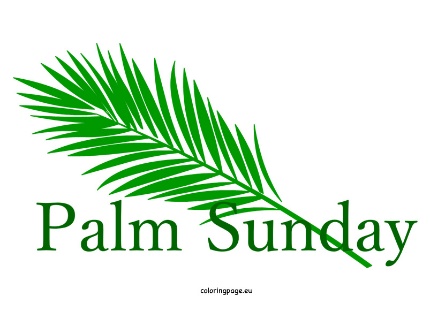 Lessons are attached as packets this week, which include questions to share with children, activity sheets, and coloring sheet. PRESCHOOL & ELEMENTARY Bible Story Video (Uploaded)  “ Triumphal Entry “Our Bible Stories this week for Preschool & Elementary  
“The Triumphal Entry into Jerusalem” -Matthew 21:1-11 Memory Verses ELEMENTARY :  Hosanna to the Son of David! Blessed is He who comes in the name of the Lord! Hosanna in the highest! Matthew 21:9PRESCHOOL :   JESUS IS THE WONDERFUL KING SAVIOR!